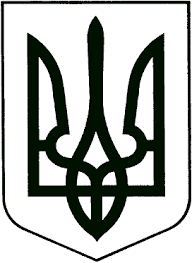 ВИКОНАВЧИЙ КОМІТЕТЗВЯГЕЛЬСЬКОЇ МІСЬКОЇ РАДИРІШЕННЯ13.04.2023   			                                                                        №722Про закінчення опалювального сезону Керуючись підпунктом 1 пункту „а“ статті 30 Закону  України „Про місцеве самоврядування в Україні”,  пунктом  5 Правил надання послуг з централізованого опалення, постачання холодної та гарячої води і водовідведення, затверджених постановою Кабінету Міністрів України від 21.07.2005 № 630, пунктом 7.9.4  Правил технічної експлуатації теплових  установок і мереж, затверджених наказом Міністерства палива та енергетики України № 71  від 14.02.2007, у зв’язку з підвищенням середньодобової температури зовнішнього повітря, виконавчий комітет міської радиВИРІШИВ:1. Закінчити опалювальний сезон 2022-2023 років у Звягельській міській  територіальній громаді о 07:00 годині   14.04.2023 року на всіх об’єктах, крім будівель комунального некомерційного підприємства «Звягельська багатопрофільна лікарня» Звягельської міської ради, опалення яких завершити о 07:00 годині  23.04.2023 року. 2. Дозволити комунальному некомерційному підприємству «Звягельська багатопрофільна лікарня» Звягельської міської ради за потреби завершення опалювального сезону перенести на більш пізнішу дату. 3. Відділу інформації міської ради (Виговська А.В.) оприлюднити це рішення в  засобах масової інформації та на офіційному сайті міської ради.  4. Контроль за виконанням цього рішення покласти на заступника міського голови  Якубова В.О.Міський голова                                                                         Микола БОРОВЕЦЬ     Проходження опалювального сезону 2022-2023р.р.Опалювальний сезон 2022-2023 років в місті розпочато   20  жовтня  2022 року у відповідності до чинного законодавства, з заборгованістю комунального підприємства Звягельської міської ради «Звягельтепло»  за спожитий природний газ ТОВ «ГК «Нафтогаз Трейдинг» в сумі 21 196,5 тис. грн. та дебіторською заборгованістю в сумі 7 915,3 тис. грн.Опалювальний  сезон  2022-2023 років особливий, тому що  проходив  в умовах воєнного стану, колективом  підприємства протягом ремонтного періоду   було дуже ретельно обстежено  всі основні  засоби теплового господарства,  для того, щоб ліквідувати всі  можливі ризики, які  би могли  зашкодити  безперебійній роботі обладнання  та зусилля підприємства спрямовані на виконання енергозберігаючих заходів.  Підприємством було закуплено чотири та безкоштовно отримано дванадцять генераторів.Котельні  працювали в штатному режимі,   за виключенням періодів аварійних відключень   внаслідок влучань по об’єктам критичної інфраструктури російськими агресорами. За опалювальний період 2022-2023 рр. зупинки котелень становлять         11 днів. Нарахування плати за послуги з постачання теплової енергії  здійснювалось за діючими тарифами, а саме:1) для потреб населення у розмірі  1677,12 грн./Гкал з ПДВ  ( затверджено рішенням виконавчого комітету Новоград-Волинської міської ради від 12.11.20 р.                  № 1322);2) для бюджетних установ у розмірі  3351,97 грн./Гкал з ПДВ ( затверджено рішенням виконавчого комітету Новоград-Волинської міської ради від 11.10.21 р.              № 259);3) для інших споживачів у розмірі  4633,51 грн./Гкал з ПДВ ( затверджено рішенням виконавчого комітету Новоград-Волинської міської ради від 11.10.21 р.               № 259), на підставі показників засобів обліку теплової енергії (теплових лічильників), якими 100% обладнано усі багатоквартирні житлові будинки міста.Опалювальний сезон завершуємо з дебіторською заборгованістю на суму 25 777,4 тис. грн., в т.ч. по населенню – 19 900,0 тис. грн. та кредиторською заборгованістю  в сумі  48 407,1 тис. грн.Очікуємо відшкодування різниці в тарифах, узгодженої територіальною комісією з питань узгодження заборгованості з різниці в тарифах, загальний розмір якої  по підприємству  станом на 01.01.2023р. складає  -    27  347,0 тис. грн.,   в т.ч. за 2021 рік – 9 684,3 тис. грн. та 2022 рік – 17 662,7  тис. грн., що відповідає заборгованості за спожитий природний газ перед  ТОВ «ГК «Нафтогаз Трейдинг».